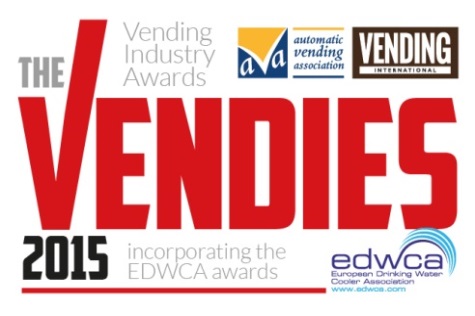 Section 1: Your details (simply type over the grey area)Section 2:  Categories: (tick all that apply)Section 3: Supporting materialPlease detail the reasons why you feel the person you are nominating/you should win the award. You may wish to include an example of an instance they/you went above and beyond expectations, dealt with a difficult situation or problem, and how they/you stand out from the rest.Please provide 2 customer testimonials (max 300 words each)Please provide 2 customer testimonials (max 300 words each)Please provide 2 customer testimonials (max 300 words each)Thank you for entering The Vendies 2015!Please return completed forms to gmoore@datateam.co.uk by Friday 27th March 2015.If you have any queries, please do not hesitate to contact me on 01622 699183.Good luck!Bryony AndrewsFeatures EditorVending InternationalFirst nameSurnameJob titleCompanyAddressPostcodeTelephoneE-mailRoute Operator of the YearService Engineer of the YearLifetime Achievement Award Awarded to a ‘friend of vending’ – someone who has been in the industry at least ten years and who       has made a significant contribution to the vending industry, over and above the call of duty.Route Operator of the YearName of Entrant:      Company:      Insert image below as hi res jpeg (300dpi or min 1mb)Entry Statement (max 500 words):       Testimonial 1 Testimonial 2Service Engineer of the YearName of Entrant:      Company:      Insert image below as hi res jpeg (300dpi or min 1mb)Entry statement (max 500 words):      Testimonial 1 Testimonial 2Lifetime Achievement AwardName of Entrant:      Company:      Insert image below as hi res jpeg (300dpi or min 1mb)Entry statement (max 500 words):      Testimonial 1 Testimonial 2